Proposed conversion of window to patio door at 0/2 14 Newburgh Street G43 2XR.Floorplan of property showing location of proposed alteration.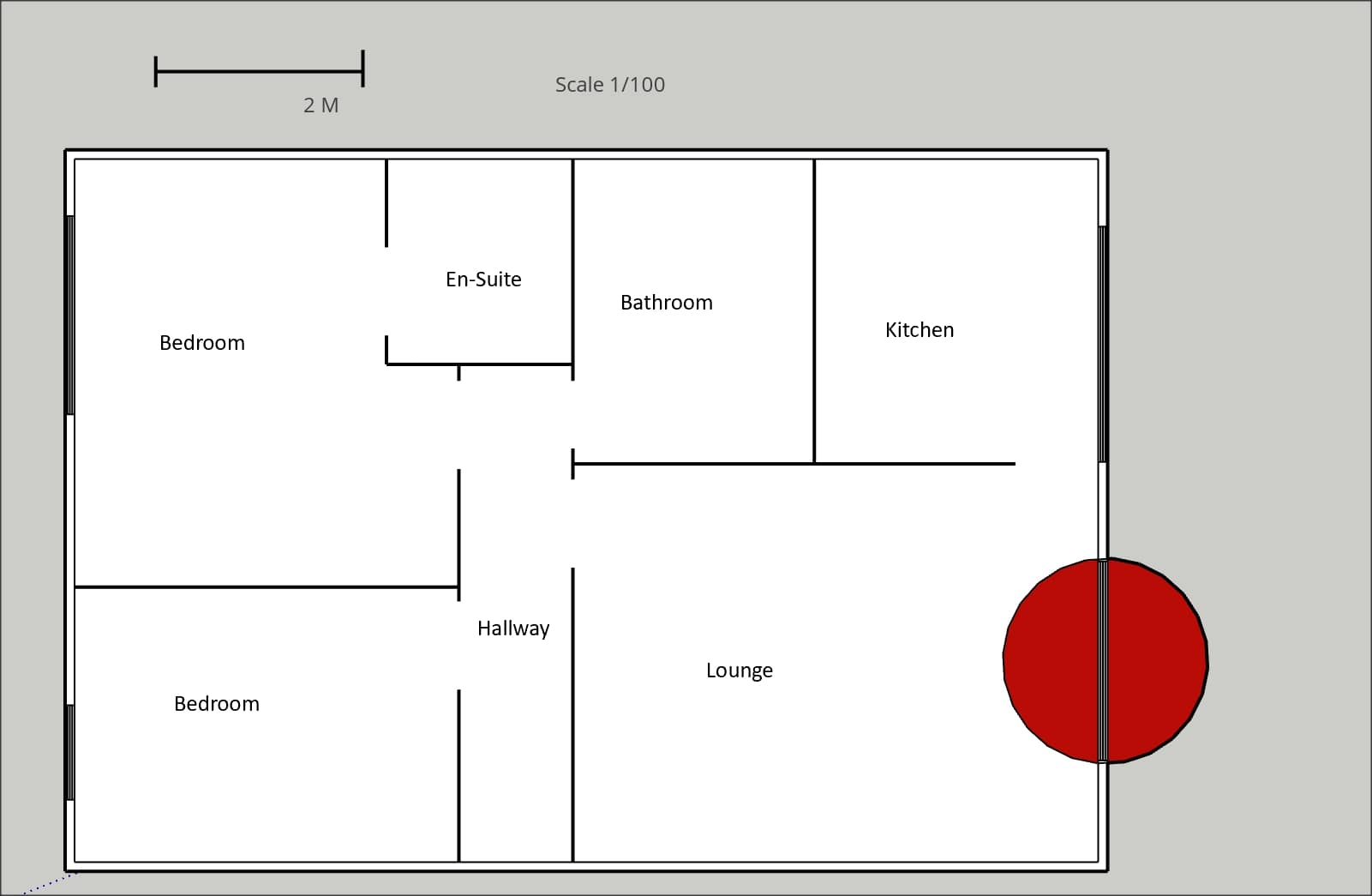 The propert is on the ground floor of a development where the majority have patio doors and balconies.The pictures below show where the new door would be. The size of the window would change from 1.91 m x 1.41m to 1.91m x 2.00m. 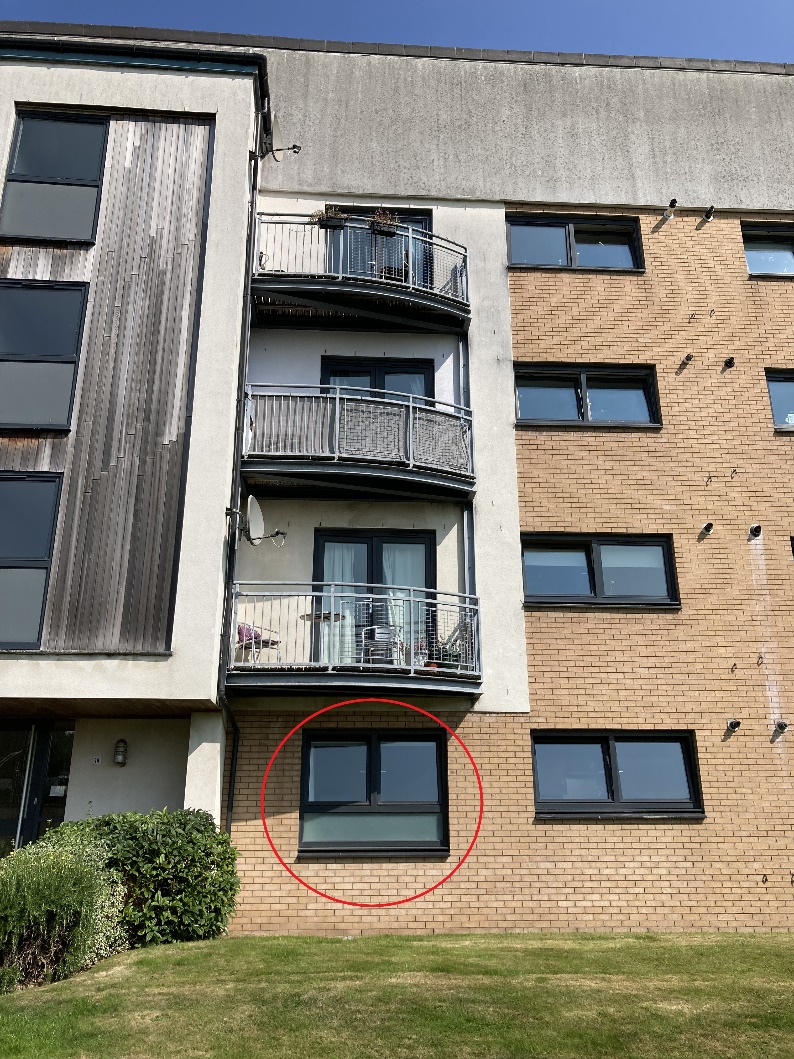 The below pictures show the patio doors and balconies of the other properties.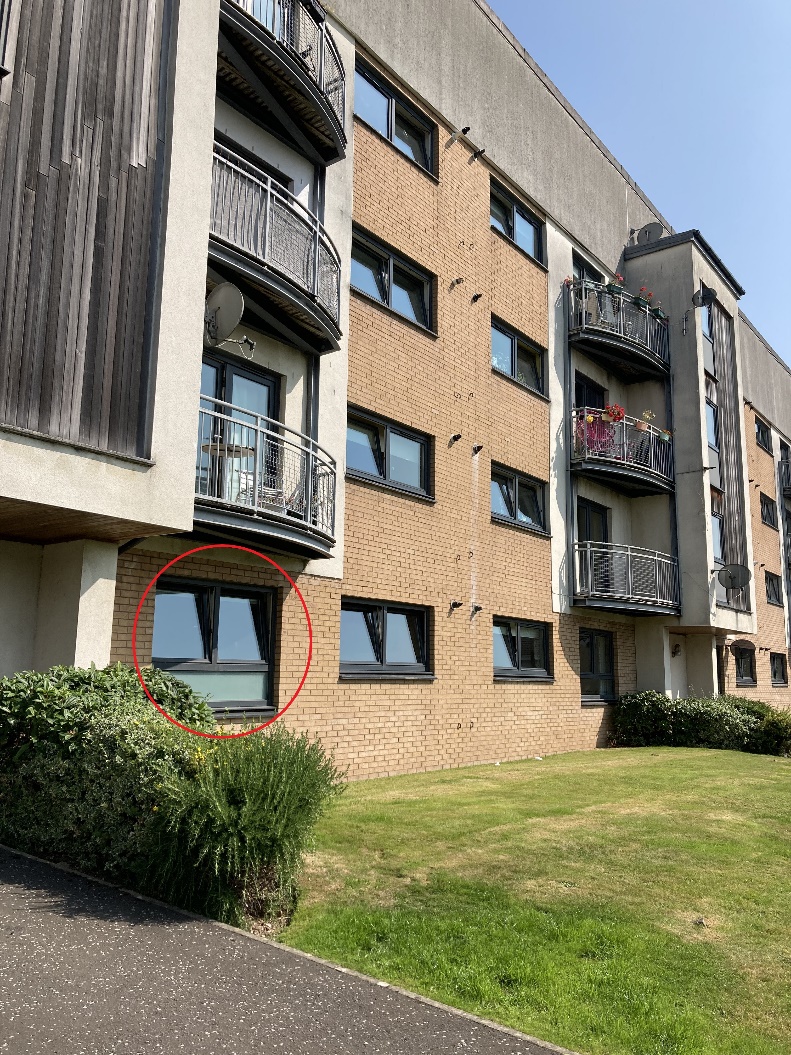 The site overlooks no other residentail propery as shown below.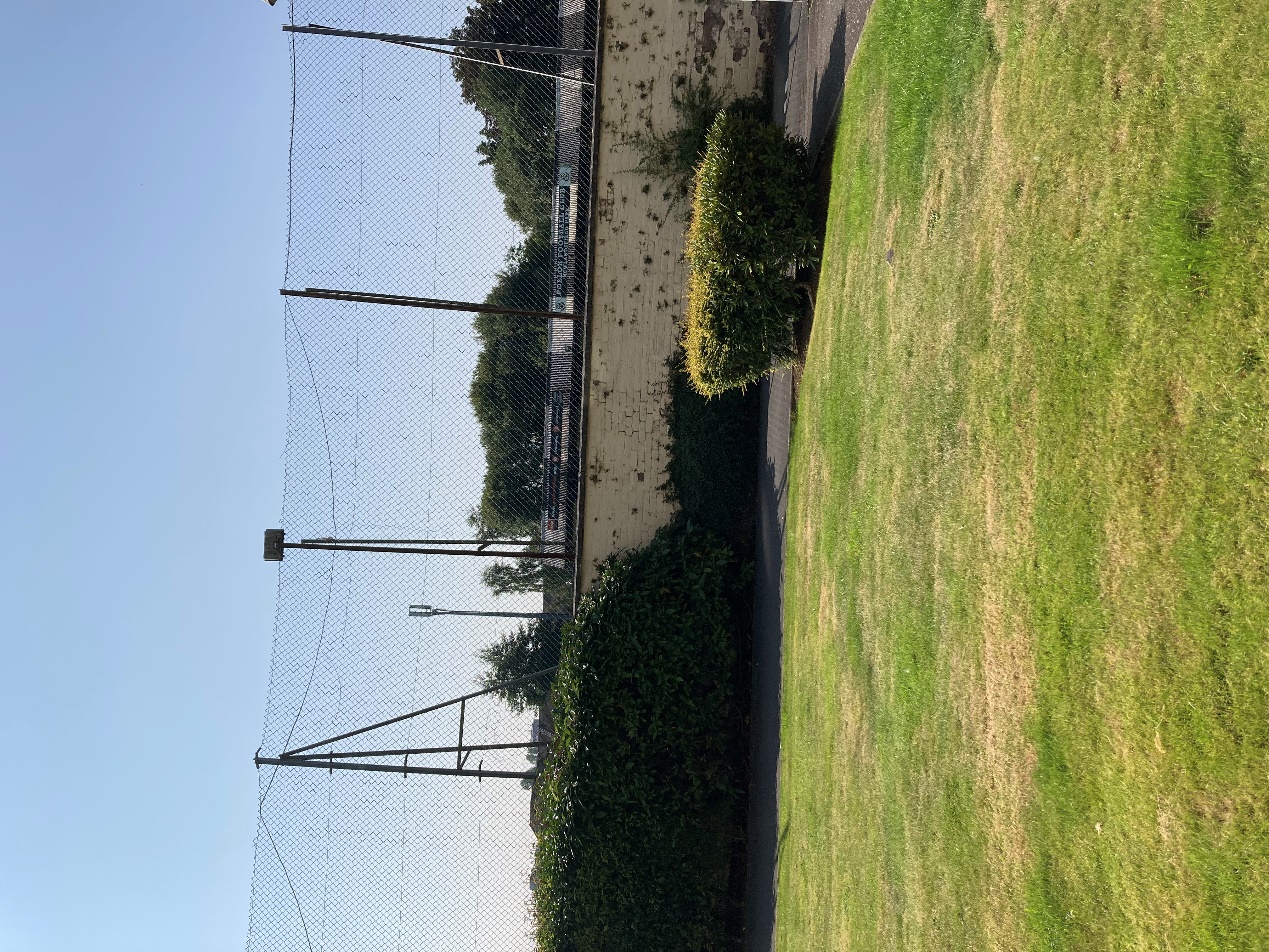 